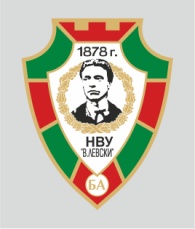 НАЦИОНАЛЕН ВОЕНЕН УНИВЕРСИТЕТ „ВАСИЛ ЛЕВСКИ“ПРОГРАМА2-ДНЕВЕН МЛАДЕЖКИ КАРИЕРЕН АКСЕЛЕРАТОРПроект BG05M2OP001-2.016-0005 „Модернизация на Югозападен университет „Неофит Рилски“ – гр. Благоевград, Национален военен университет „Васил Левски“ – гр. Велико Търново и Софийски университет „Св. Климент Охридски“ – гр. София, в професионални направления 5.3 Комуникационна и компютърна техника, 4.4 Науки за земята и 3.7 Администрация и управлениеПериод на провеждане: 06 – 07 март 2023 г.Място: НВУ „Васил Левски“, гр. В. Търново 5000, бул. „България” №76, факултет “Логистика и технологии”6 март 2023 г. (понеделник)7 март 2023 г. (вторник)09:00 – 09:30Регистрация на участниците в двудневния младежки кариерен акселератор09:30 – 10:00 Откриване на младежкия кариерен акселератор10:00 – 11:30Кариерен модел – лично кариерно табло. Анализ на професионалния опит до момента на всеки участник. Индивидуална работа със студентите.11:30 – 11:45Почивка. Кафе-пауза11:45 – 13:15 Кариерен модел – лично кариерно табло. Анализ на професионалния опит до момента на всеки участник. Индивидуална работа със студентите.13:15 – 14:00 Обяд. Почивка.14:00 – 15:30Обсъждане на резултатите от анализа с участниците. Добри и слаби страни. Възможности.15:30 – 15:45Почивка. Кафе-пауза15:45 – 17:00Упражнения. Презентация за пазара на труда. Кой работодател е малък и кой голям. Секторни работодатели. Подбор на персонал.09:00 – 10:30Плюсове и минуси на различните професии и направления. Среща с работодател.10:30 – 11:00Почивка. Кафе-пауза11:00 – 12:30Упражнения. Работа по групи с участниците.12:30 – 13:30 Обяд. Почивка.13:30 – 15:00Придобиване на базисни умения в работата с различни маркетинг инструменти и платформи. Социални мрежи – предимства и недостатъци.15:00 – 15:15Почивка. Кафе-пауза15:15 – 16:00Обобщение. Дискусия. Връчване на сертификати на участниците.